Agenda: UKCoRR Executive Committee Telecon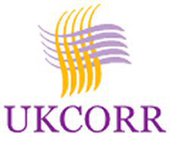 9.30am, 20th December 2011Dial in number: 08444 737373PIN: 173907Instructions: 1.       Dial the conference number at the time indicated above,2.       Enter the PIN when prompted,3.       Speak your full name when prompted and then you will join the conference. If you are the first person to arrive on the conference call, you will hear music. As others arrive on the call you will hear them being announced.Apologies Notes of previous meeting Corrections or amendmentMatters arising Online availability of minutesChair’s reportCOAR recent communications UK RepositoryNet+ Something on reporting data, usage stats etcSecretary’s reportRecruitment and membership updateReport on RSP plans for 2012Web & PublicitySite contentBlogging activityTechnical officer’s reportExternal liaison officer’s reportFuture awards Events, publicity and advocacy activitiesPortsmouth 2012 January - event planning Hit list for advocacy letter, next steps and timelineUKCoRR plans  - future events, presence and representation at other eventsStrategic planReview of membership survey and recommendationsDraft strategic and action plan for 2012Future Committee meetingsNext telcon date and timeAOB